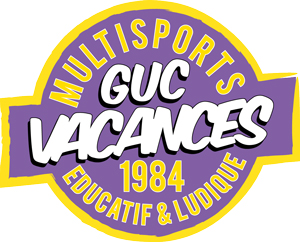 Poste à pourvoir : Directeur accueil de loisirsType de contrat : CEERémunération : 70 euros net journalierCoordonnées de la structureNom de l’entreprise/ Association : GUC VacancesAdresse : 388 rue de la passerelleCode postal : 38400		    Ville : Saint Martin d’Hères   Département : 38Descriptif du posteMissions / tâches :Accueil de 56 enfants de 4 à 6 ans du 9 au 27 juilletDirection avec une équipe de 7 animateursGestion financièreGestion pédagogique des activitésNiveau de diplôme ou expérience professionnelle requis/souhaités :
BAFD complet ou en coursExpérience dans l’animationPermis B obligatoireContactNom :	FENETRIER			 		Prénom : NicolasMail : nicolas@guc.asso.frTéléphone : 0476824437 / 0476824436